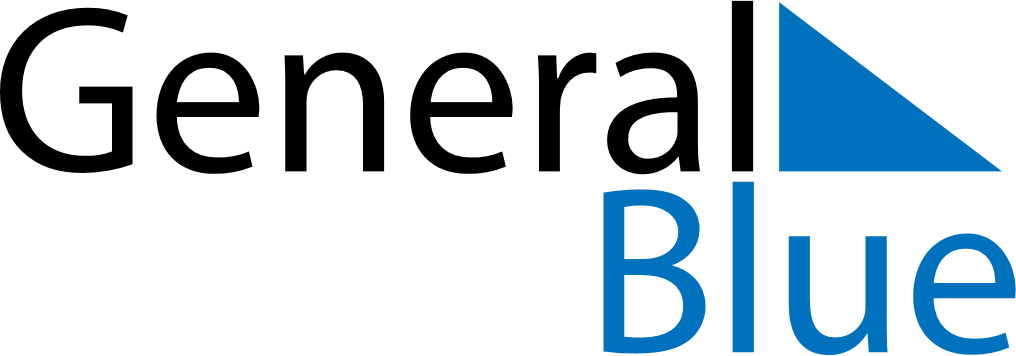 Moldova 2021 HolidaysMoldova 2021 HolidaysDATENAME OF HOLIDAYJanuary 1, 2021FridayNew Year’s DayJanuary 7, 2021ThursdayOrthodox ChristmasMarch 8, 2021MondayInternational Women’s DayMay 1, 2021SaturdayLabour DayMay 2, 2021SundayEaster SundayMay 3, 2021MondayEaster MondayMay 9, 2021SundayVictory DayMay 10, 2021MondayMemorial DayAugust 27, 2021FridayIndependence DayAugust 31, 2021TuesdayNational Language DayOctober 2, 2021SaturdayWine DayDecember 25, 2021SaturdayChristmas Day